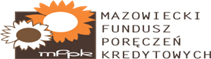 Załącznik nr 1 do Regulaminu dla poręczeń należytego wykonania umowyi/lub rękojmi za wady i/lub gwarancji jakości z dnia 28.03.2023 r. WNIOSEK O UDZIELENIE PORĘCZENIA NALEŻYTEGO WYKONANIA UMOWY I/LUB RĘKOJMI ZA WADY I/LUB GWARANCJI JAKOŚCI1. INFORMACJE NA TEMAT WNIOSKODAWCY:2. INFORMACJE NA TEMAT UMOWY:3. INFORMACJE NA TEMAT PORĘCZENIA:4. DODATKOWE INFORMACJE NA TEMAT WNIOSKODAWCY:5. OŚWIADCZENIA:	…..................................................	…..........................................................................	Miejscowość i data	Podpisy i pieczęcie osób upoważnionych	do reprezentowania WnioskodawcyOświadczenia Wnioskodawcy:Oświadczam/-y, że zapoznałam/-em/-liśmy się z Regulaminem dla poręczeń należytego wykonania umowy i/lub rękojmi za wady i/lub gwarancji obowiązującym w Mazowieckim Funduszu Poręczeń Kredytowych sp. z o.o. Zobowiązuję/-emy się do uzupełnienia wniosku lub złożonych dokumentów na żądanie Mazowieckiego Funduszu Poręczeń Kredytowych sp. z o.o.Wiarygodność informacji podanych we wniosku i załączonych do niego dokumentach stwierdzam/-y własnoręcznym podpisem.Wyrażam/-y zgodę na przetwarzanie, także w przyszłości, moich/naszych danych osobowych zgodnie z ustawą z dnia 10 maja 2018 r. o ochronie danych osobowych, (Dz.U. z 2019 r. poz. 1781) przez MFPK sp. z o.o. (KRS:0000171197) w celu oceny mojej/naszej wiarygodności ekonomiczno-finansowej, płatniczej i do własnych opracowań zbiorczych MFPK sp. z o.o..Oświadczam/-y, że  jestem/-eśmy  nie jestem/-eśmy* powiązany/-i kapitałowo lub organizacyjnie 
z członkiem Zarządu, Rady Nadzorczej lub osobą zajmującą stanowisko kierownicze w Funduszu.Upoważniam/-y Fundusz do wystąpienia za pośrednictwem dowolnego biura informacji gospodarczej z wnioskiem o ujawnienie informacji gospodarczych dotyczących moich/naszych zobowiązań zgodnie z przepisami ustawy z dnia 9 kwietnia 2010 r. o udostępnianiu informacji gospodarczych i wymianie danych gospodarczych (Dz.U. z 2021 r. poz. 2057 z późn. zm.).Na podstawie art. 105 ust. 4a, 4a1, 4a2 ustawy prawo bankowe z dnia 29 sierpnia 1997 (Dz.U. z 2022, poz. 2324 z późn. zm.) niniejszym upoważniam Mazowiecki Fundusz Poręczeń Kredytowych sp. z o.o. z siedzibą w Warszawie przy ul. Mycielskiego 20, NIP: 5272413500, do wystąpienia do Krajowego Rejestru Długów Biura Informacji Gospodarczej S.A. oraz Biura Informacji Gospodarczej InfoMonitor S.A. z siedzibą w Warszawie („BIG InfoMonitor”) o udostępnienie z Biura Informacji Kredytowej S.A. i Związku Banków Polskich danych dotyczących mojego/naszego wymagalnego zadłużenia wobec banków lub instytucji upoważnionych do udzielania kredytów lub braku danych o takim zadłużeniu.Upoważniam/-y Mazowiecki Fundusz Poręczeń Kredytowych sp. z o.o. do wystawienia faktury VAT bez mojego/naszego podpisu oraz, że zobowiązuję/-my się do uzupełnienia wniosku lub złożonych dokumentów na żądanie Mazowieckiego Funduszu Poręczeń Kredytowych sp. z o.o. Świadom/-mi odpowiedzialności karnej wynikającej z art. 297 par. 1 i par. 2 kodeksu karnego jednocześnie oświadczam/-y, że informacje zawarte we wniosku i w załączonych do niego dokumentach są zgodne ze stanem faktycznym i prawnym.…..................................................	…..........................................................................	Miejscowość i data	Podpisy i pieczęcie osób upoważnionych	do reprezentowania WnioskodawcyDO NINIEJSZEGO WNIOSKU ZAŁĄCZAM/-Y: 	........................................................................	................................................................................................	Miejscowość i data	Podpisy i pieczęcie osób upoważnionych 
                                                                                                                                                   	 do reprezentowania Wnioskodawcy	Pełna nazwa Wnioskodawcy:Adres siedziby: (ulica, numer, kod pocztowy, miejscowość)Województwo:Status prawny nieruchomości, w której prowadzona jest działalność (własność/najem/użyczenie) PKD:REGON:NIP:Nr KRS (jeśli dotyczy):Osoba z firmy do kontaktu:Telefon komórkowy/stacjonarny:Adres strony www. (jeśli dotyczy)E – mail:Opis prowadzonej przez Wnioskodawcę działalności oraz oferowanych produktów i usług  Beneficjent poręczenia Zawarta Umowa /projekt  (nr, data zawarcia, przedmiot)Wartość umowy:Termin realizacji umowy:Czy Umowa realizowana będzie  w konsorcjum? Wnioskowana kwota poręczenia należytego wykonania umowy :Wnioskowany okres trwania poręczenia należytego wykonania umowy :Wnioskowana kwota poręczeniarękojmi za wady i/lub gwarancji jakościWnioskowany okres trwania poręczenia rękojmi za wady i/lub gwarancji jakościWejście  w życie poręczenia z dniem wystawienia: od dnia:z dniem wystawienia: od dnia:z dniem wystawienia: od dnia:z dniem wystawienia: od dnia:Forma przekazania poręczenia Beneficjentowikurieremlistem poleconym ZleceniodawcyBeneficjentowikurieremlistem poleconym ZleceniodawcyBeneficjentowikurieremlistem poleconym ZleceniodawcyBeneficjentowikurieremlistem poleconym ZleceniodawcyTekst poręczenia :obowiązujący w Funduszu załączonyobowiązujący w Funduszu załączonyobowiązujący w Funduszu załączonyobowiązujący w Funduszu załączonyZobowiązanie z tytułu poręczenia zmniejsza się:NIE TAK – należy podać okoliczności NIE TAK – należy podać okoliczności NIE TAK – należy podać okoliczności NIE TAK – należy podać okoliczności Data rozpoczęcia działalności:Forma opodatkowania:(zaznaczyć właściwą odpowiedź)ryczałt karta podatkowaksiążka przychodów i rozchodówpełna księgowośćLiczba osób zatrudnionych w firmie:Główny przedmiot działalności:(zaznaczyć właściwą odpowiedź)produkcjahandelusługi budownictwoinne (wymienić jakie) …......................................................Liczba odbiorców w roku poprzednim:Osoby upoważnione do reprezentowania Wnioskodawcy:Imię i nazwiskoImię i nazwiskoOsoby upoważnione do reprezentowania Wnioskodawcy:PESELStanowiskoOsoby upoważnione do reprezentowania Wnioskodawcy:Adres zamieszkaniaAdres zamieszkaniaOsoby upoważnione do reprezentowania Wnioskodawcy:Imię i nazwiskoImię i nazwiskoOsoby upoważnione do reprezentowania Wnioskodawcy:PESELStanowiskoOsoby upoważnione do reprezentowania Wnioskodawcy:Adres zamieszkaniaAdres zamieszkaniaPosiadane rachunki bankowe:Nazwa BankuPosiadane rachunki bankowe:Nr rachunku bankowegoPosiadane rachunki bankowe:Nazwa BankuPosiadane rachunki bankowe:Nr rachunku bankowegoInformacja o kontrahentach:GŁÓWNI DOSTAWCYGŁÓWNI DOSTAWCYGŁÓWNI DOSTAWCYNazwa firmyMiejscowość% udziału w całości zakupówGŁÓWNI ODBIORCYGŁÓWNI ODBIORCYGŁÓWNI ODBIORCYNazwa firmyMiejscowość% udziału w całości sprzedażyStruktura wiekowania należności i zobowiązań:Wartość należności:(dla trzech ostatnich okresów sprawozdawczych)Na dzień 3 1 - 1 2 - 2 0 _ _ r.Na dzień 3 1 - 1 2 - 2 0 _ _ r.Na dzień _ _ - _ _ - 2 0 _ _ r.Wartość należności:(dla trzech ostatnich okresów sprawozdawczych)………………………………………..w tym przeterminowanych powyżej 30 dni:………………………………………..………………………………………..w tym przeterminowanych powyżej 30 dni:……………………………………….. ………………………………………..w tym przeterminowanych powyżej 30 dni:……………………………………….. Wartość zobowiązań:(dla trzech ostatnich okresów sprawozdawczych)Na dzień 3 1 - 1 2 - 2 0 _ _ r.Na dzień 3 1 - 1 2 - 2 0 _ _ r.Na dzień _ _ - _ _ - 2 0 _ _ r.Wartość zobowiązań:(dla trzech ostatnich okresów sprawozdawczych)………………………………………..w tym przeterminowanych powyżej 30 dni:……………………………………….. ………………………………………..w tym przeterminowanych powyżej 30 dni:……………………………………….. ………………………………………..w tym przeterminowanych powyżej 30 dni:……………………………………….. Wartość majątku firmowego:(dla trzech ostatnich okresów sprawozdawczych)Na dzień 3 1 - 1 2 - 2 0 _ _ r.Na dzień 3 1 - 1 2 - 2 0 _ _ r.Na dzień _ _ - _ _ - 2 0 _ _ r.Wartość majątku firmowego:(dla trzech ostatnich okresów sprawozdawczych)………………………………………..………………………………………..………………………………………..Wartość zapasów:(dla trzech ostatnich okresów sprawozdawczych)Na dzień 3 1 - 1 2 - 2 0 _ _ r.Na dzień 3 1 - 1 2 - 2 0 _ _ r.Na dzień _ _ - _ _ - 2 0 _ _ r.Wartość zapasów:(dla trzech ostatnich okresów sprawozdawczych)………………………………………..………………………………………..………………………………………..Podmioty powiązane i partnerskie:Nazwa podmiotuNIPRodzaj powiązaniaPosiadane zadłużenie z tytułu zaciągniętych kredytów i pożyczek:Instytucja finansująca rodzaj zobowiązania/zabezpieczenie transakcjiKwota zobowiązaniaKwota zobowiązaniawysokość miesięcznej raty (w przypadku zobowiązań spłacanych w ratach)DataudzieleniaDataSpłatyInstytucja finansująca rodzaj zobowiązania/zabezpieczenie transakcjiNa dzień udzieleniaPozostała do spłatywysokość miesięcznej raty (w przypadku zobowiązań spłacanych w ratach)DataudzieleniaDataSpłatyPosiadane zobowiązania leasingowe:Nazwa LeasingodawcyPrzedmiot leasinguKwota zobowiązaniaKwota zobowiązaniaData     udzieleniaDataSpłatyNazwa LeasingodawcyPrzedmiot leasinguNa dzień udzieleniaPozostała do spłatyWysokość miesięcznej ratyData     udzieleniaDataSpłatyUdzielone przez Wnioskodawcę poręczenia:Nazwa i adres podmiotu, któremuzostało udzielone poręczenieKwotaporęczeniaTytuł udzieleniaporęczeniaTerminważnościporęczeniaZgłaszane dotychczas roszczenia z gwarancji / poręczeń udzielnych przez innych Gwarantów/ Poręczycieli:Kwota roszczenia Data zgłoszenia roszczeniaRodzaj gwarancji / poręczenia Przyczyny zgłoszenia roszczenia Podwykonawcy (można przedstawić w formie załącznika do wniosku):Nazwa firmy AdresZakres robót Przyjęte zabezpieczenia Posiadana wiedza i doświadczenie:Posiadana wiedza i doświadczenie:Wartość Umowy w stosunku do przychodów ze sprzedaży Firmy w roku poprzednim………..%Ilość odbiorów Przedsiębiorcy/Wnioskodawcy w roku poprzednim………szt.Posiadane referencje od dotychczasowych kontrahentów………szt. Czy Przedsiębiorca/Wnioskodawca płacił kary umowne dotychczasowym kontrahentom tak….. nie…..z ……….. umówWiarygodność kontrahenta/Beneficjenta, z którym zawarto Umowę Zaznaczyć „X”JST/ spółka notowana na giełdziePodmiot znany na lokalnym rynku / wieloletnia współpraca z firmąNowy kontrahentDoświadczenie Przedsiębiorcy/Wnioskodawcy w realizacji podobnych kontraktów do zadania objętego Umową Zaznaczyć „X”Zakres kontraktu zgodny z głównym PKD firmyKilka realizacji przedsięwzięć podobnych do aktualnie zawartej UmowyBrak realizacji przedsięwzięć w obszarze zawartej Umowy. Przygotowanie techniczne i technologiczne do realizacji UmowyZaznaczyć „X”Posiadany niezbędny do realizacji Umowy sprzęt, maszyny, urządzeniaMożliwość wynajmu sprzętu, maszyn, urządzeńBrak zaplecza technicznego, trudno osiągalny niezbędny sprzętDostępność materiałów i produktów do realizacji UmowyZaznaczyć „X”Materiały i produkty dostępne na rynkuSpecyficzne materiały i produkty ale możliwe do nabycia (jeden producent / występujące substytuty)Materiały i produkty trudno dostępne Dostępność odpowiednio wykwalifikowanej kadry do realizacji UmowyZaznaczyć „X”Zatrudniona wykwalifikowana, doświadczona kadraMożliwość zatrudnienia dodatkowych pracownikówNiedobory fachowców, wymagane szczególne umiejętności i predyspozycjeMajątek trwały firmy w stosunku do sumy bilansowej………..% Oświadczam/-y, że jestem/-śmy:MIKROMAŁYMMAŁYMŚREDNIM PRZEDSIĘBIORCĄOświadczam/-y, że jestem/-śmy:w rozumieniu ustawy z dnia 6 marca 2018 r. Prawo przedsiębiorców (Dz.U. z 2021  roku poz. 162  z późn. zm.) oraz załącznika nr I do Rozporządzenia Komisji (UE) nr 651/2014 z dnia 17 czerwca 2014 r. uznające niektóre rodzaje pomocy za zgodne z rynkiem wewnętrznym  w zastosowaniu art. 107 i 108 Traktatu (Dz. Urz. UE L 187z dnia 26.06.2014 r .)w rozumieniu ustawy z dnia 6 marca 2018 r. Prawo przedsiębiorców (Dz.U. z 2021  roku poz. 162  z późn. zm.) oraz załącznika nr I do Rozporządzenia Komisji (UE) nr 651/2014 z dnia 17 czerwca 2014 r. uznające niektóre rodzaje pomocy za zgodne z rynkiem wewnętrznym  w zastosowaniu art. 107 i 108 Traktatu (Dz. Urz. UE L 187z dnia 26.06.2014 r .)w rozumieniu ustawy z dnia 6 marca 2018 r. Prawo przedsiębiorców (Dz.U. z 2021  roku poz. 162  z późn. zm.) oraz załącznika nr I do Rozporządzenia Komisji (UE) nr 651/2014 z dnia 17 czerwca 2014 r. uznające niektóre rodzaje pomocy za zgodne z rynkiem wewnętrznym  w zastosowaniu art. 107 i 108 Traktatu (Dz. Urz. UE L 187z dnia 26.06.2014 r .)w rozumieniu ustawy z dnia 6 marca 2018 r. Prawo przedsiębiorców (Dz.U. z 2021  roku poz. 162  z późn. zm.) oraz załącznika nr I do Rozporządzenia Komisji (UE) nr 651/2014 z dnia 17 czerwca 2014 r. uznające niektóre rodzaje pomocy za zgodne z rynkiem wewnętrznym  w zastosowaniu art. 107 i 108 Traktatu (Dz. Urz. UE L 187z dnia 26.06.2014 r .)Oświadczam/-y, że Skarb Państwa oraz państwowe osoby prawne nie posiadają akcji, udziałów ani innych równoznacznych praw w kapitale reprezentowanego przeze mnie/nas podmiotu:OŚWIADCZENIE PRAWDZIWEOŚWIADCZENIE PRAWDZIWEOŚWIADCZENIE FAŁSZYWE OŚWIADCZENIE FAŁSZYWE Oświadczam/-y, że jestem/-śmy podatnikiem podatku od towarów i usług (VAT):OŚWIADCZENIE PRAWDZIWEOŚWIADCZENIE PRAWDZIWEOŚWIADCZENIE FAŁSZYWE OŚWIADCZENIE FAŁSZYWE Oświadczam/-y, że nie znajduję/-emy się w trudnej sytuacji (nie jesteśmy zagrożonym przedsiębiorstwem) w rozumieniu Komunikatu Komisji: Wytyczne dotyczące pomocy państwa na ratowanie i restrukturyzację przedsiębiorstw niefinansowych znajdujących się w trudnej sytuacji (Dz. U. UE C 249 z 31.07.2014 r.)OŚWIADCZENIE PRAWDZIWEOŚWIADCZENIE PRAWDZIWEOŚWIADCZENIE FAŁSZYWE OŚWIADCZENIE FAŁSZYWE Oświadczam/-y, że nie posiadam/-y zaległości wobec Zakładu Ubezpieczeń Społecznych (ZUS):OŚWIADCZENIE PRAWDZIWE
UGODA Z ZUS OŚWIADCZENIE PRAWDZIWE
UGODA Z ZUS OŚWIADCZENIE FAŁSZYWEOŚWIADCZENIE FAŁSZYWEOświadczam/-y, że nie posiadam/-y zaległości wobec Urzędu Skarbowego (US):OŚWIADCZENIE PRAWDZIWE
UGODA Z US OŚWIADCZENIE PRAWDZIWE
UGODA Z US OŚWIADCZENIE FAŁSZYWEOŚWIADCZENIE FAŁSZYWEOświadczam/-y, że posiadane przeze mnie/nas rachunki bankowe wolne są od zajęć egzekucyjnych, a opłatyi prowizje z tytuły posiadanych zobowiązań oraz prowadzenia rachunków regulowane są terminowo:OŚWIADCZENIE PRAWDZIWEOŚWIADCZENIE PRAWDZIWEOŚWIADCZENIE FAŁSZYWE OŚWIADCZENIE FAŁSZYWE Oświadczam/-y, że w stosunku do prowadzonego przeze mnie/nas przedsiębiorstwa nie toczy się postępowanie upadłościowe, restrukturyzacyjne, likwidacyjne i działalność przedsiębiorstwa nie została zawieszona:OŚWIADCZENIE PRAWDZIWEOŚWIADCZENIE PRAWDZIWEOŚWIADCZENIE FAŁSZYWE OŚWIADCZENIE FAŁSZYWE Oświadczam/-y, że wobec mnie/nas nie toczą się postępowania sądowe, administracyjne i inne mogące mieć wpływ na wykonywaną działalność lub zdolność do spłaty zaciągniętych zobowiązań finansowych:OŚWIADCZENIE PRAWDZIWEOŚWIADCZENIE PRAWDZIWEOŚWIADCZENIE FAŁSZYWE OŚWIADCZENIE FAŁSZYWE Oświadczam/-y oraz zobowiązuję/-emy się do wykazania na żądanie Funduszu, że żadna z osób będących członkami organów zarządzających/ wspólnikami/ właścicielami nie została prawomocnie skazana za przestępstwa składania fałszywych zeznań, przekupstwa, przeciwko mieniu, wiarygodności dokumentów, obrotowi pieniężnemu i papierami wartościowymi, obrotowi gospodarczemu, systemowi bankowemu, przestępstwo skarbowe albo inne związane z wykonywaniem działalności gospodarczej lub popełnione w celu osiągnięcia korzyści majątkowych:OŚWIADCZENIE PRAWDZIWEOŚWIADCZENIE PRAWDZIWEOŚWIADCZENIE FAŁSZYWE OŚWIADCZENIE FAŁSZYWE Lp.Rodzaj dokumentuTAKNIE DOTYCZY1.Informacja o przetwarzaniu danych osobowych2.Oświadczenie majątkowe Wnioskodawcy (dotyczy osób fizycznych prowadzących działalność gosp., wspólników spółek cywilnych, jawnych) oraz Poręczycieli3.Dokument potwierdzający rozdzielność majątkową małżonków (w przypadku poręczenia osobistego jednego z nich oraz występowania faktu wyłączenia wspólności majątkowej małżeńskiej)4.Zaświadczenie NIP, REGON5.Umowa Spółki/statut6.Sprawozdania finansowe Wnioskodawcy za okres bieżący oraz za 2 poprzednie lata:bilans oraz rachunek zysków i strat (dla Wnioskodawcy prowadzącego pełną księgowość) uproszczone sprawozdanie finansowe (dla Wnioskodawcy prowadzącego rachunkowość w formie uproszczonej)7.Prognozy sprawozdań finansowych na okres obowiązywania poręczenia 8.Referencje od kontrahentów9.Umowa konsorcjum 10.Zaświadczenie z ZUS / oświadczenie własne o niezaleganiu z ZUS 11.Zaświadczenie z US / oświadczenie własne o niezaleganiu z US Inne dokumenty (wymienić):Inne dokumenty (wymienić):Inne dokumenty (wymienić):Inne dokumenty (wymienić):1.  Dokumenty określające przedmiot poręczenia tj.:   Dokumenty określające przedmiot poręczenia tj.:   Dokumenty określające przedmiot poręczenia tj.: SWZ/IWZ/OPZ/OZ lub inny dokument, z którego wynikają zasady wnoszenia zabezpieczenia należytego wykonania umowy i/lub rękojmi za wady i/lub gwarancji jakości SWZ/IWZ/OPZ/OZ lub inny dokument, z którego wynikają zasady wnoszenia zabezpieczenia należytego wykonania umowy i/lub rękojmi za wady i/lub gwarancji jakości Zawiadomienie o wyborze oferty przekazane  przez ZamawiającegoZawiadomienie o wyborze oferty przekazane  przez ZamawiającegoUmowę/projekt umowy będącej przedmiotem poręczeniaUmowę/projekt umowy będącej przedmiotem poręczeniatreść oświadczenia o udzieleniu poręczenia, jeżeli została ona ustalona z Beneficjentem (wykreślić jeśli nie dotyczy)  treść oświadczenia o udzieleniu poręczenia, jeżeli została ona ustalona z Beneficjentem (wykreślić jeśli nie dotyczy)  3.4.